Т А В Р І Й С Ь К И Й   Д Е Р Ж А В Н И ЙА Г Р О Т Е Х Н О Л О Г І Ч Н И ЙУ Н І В Е Р С И Т Е ТН А У К О В А   Б І Б Л І О Т Е К АПам'яті науковцяДоктор технічних наук,професорКуценкоЮрій  Миколайович( 1964 – 2015 рр.)Біобібліографічний покажчик публікаційз 1991 по 2015 рокиМЕЛІТОПОЛЬ2016УДК  016:631.3           К 96Серія«БІОБІБЛІОГРАФІСТИКАПРОВІДНИХ ВЧЕНИХТДАТУ»121 назваУкладач  Н. М. Семенюк                  Куценко Юрій Миколайович: біобібліографічний покажчик публікацій з 1991 по 2016 рік  / ТДАТУ; наукова бібліотека; укладач Н. М. Семенюк. – Мелітополь, 2016. – 36с. - („Біобібліографістика провідних вчених ТДАТУ”)	Даний покажчик продовжує серію „Біобібліографістика провідних вчених ТДАТУ”, яка започаткована в науковій бібліотеці університету, і адресований студентам, аспірантам, науковцям, працівникам бібліотек.КУЦЕНКОЮРІЙ   МИКОЛАЙОВИЧ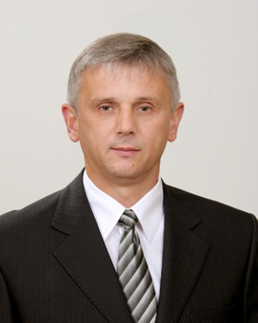 (1964 – 2015 рр.)Народився  майбутній вчений і педагог 3 травня 1964 року в селі Верхня Покровка Луганської області. В 1971 році пішов вчитися  до першого класу сільської восьмирічної школи, по закінченні якої, вступив до Ворошиловградського політехнікуму сільського господарства. Вищу освіту здобув у Мелітопольському інституті механізації сільського господарства (1990 р.). У цьому навчальному закладі пройшов свій багаторічний трудовий шлях.	В 1990 році Юрій Миколайович був прийнятий в МІМСГ на посаду асистента. З 1992 року по 1997 рік навчався в аспірантурі Національного аграрного університету в м. Київ.	Після закінчення аспірантури  в січні 1997 року був прийнятий на кафедру електропостачання сільського господарства на посаду асистента, з 1998 року призначений на посаду старшого викладача, а з 1999 року на посаду доцента цієї кафедри. 	В 1997 році Куценко Ю. М. захищає кандидатську дисертацію «Застосування електричних струмів низької напруги для боротьби з багаторічними карантинними бур’янами на півдні України». В травні 1998 року рішенням президії Вищої атестаційної комісії йому  було присуджено науковий ступінь кандидата наук.	У грудні 2002 року рішенням Атестаційної колегії Міністерства освіти і науки України Юрію Миколайовичу присвоєно вчене звання доцента.	З  01 вересня 2009 року – Куценко Ю. М. завідувач кафедри автоматизованого електропривода Таврійського державного агротехнологічного університету.	В 2013 році науковець захищає докторську дисертацію «Електротехнічні і магнітні системи активації гетерогенних структур в спорудах захищеного ґрунту». На підставі рішення Атестаційної колегії МОН України від 14 лютого 2014 року Куценку Юрію Миколайовичу було присуджено ступінь доктора технічних наук, а в грудні того ж року присвоєне вчене звання – професор.	З 2014 року Ю. М. Куценко очолив енергетичний факультет університету, спочатку в якості виконуючого обов'язки, а в 2015 році він був призначений на посаду декана енергетичного факультету.  	Юрій Миколайович Куценко  талановитий педагог, який доклав багато зусиль до підготовки не одного десятка   інженерів-енергетиків для потреб сільськогосподарського виробництва. З нагоди  50-річчя Запорізька обласна рада нагородила його Почесною грамотою за багаторічну сумлінну працю, вагомий особистий внесок за підготовку висококваліфікованих фахівців для сільського господарства. Сумлінна праця Юрія Миколайовича відмічена багатьма подяками в наказах університету, він неодноразово нагороджувався почесними грамотами. Своєю високою педагогічною майстерністю протягом  двадцяти п’яти  років роботи в університеті Ю. М. Куценко заслужив авторитет і повагу серед професорсько-викладацького складу і студентів.	Науковий доробок Ю. М.  Куценко налічує 130 наукових публікацій, 2 монографії, 10 навчальних посібників, написаних у співавторстві. Він був активним учасником більш як п’ятидесяти Міжнародних науково-практичних конференцій, спеціалізованих технічних виставок з енергетики, енергозбереження та електротехніки. За участь у ХХІІ Міжнародній агропромисловій виставці «АГРО-2010» Юрій Миколайович був нагороджений Дипломом.	Даний  біобібліографічний  покажчик презентує науковий доробок Ю. М. Куценка за роки його науково-педагогічної діяльності.  В  покажчику представлені: монографії, навчальні  посібники, статті  з наукових видань та періодики, патенти, звіти з НДР. Документи  представлені  мовою оригіналів. Покажчик  має суцільну нумерацію матеріалів. В кінці є іменний покажчик співавторів д. т. н., професора Ю. М. Куценка.            Розташування матеріалу хронологічне, в середині року за алфавітом  назв. Видання, які не переглянуті «de visu» відмічені астеріксом (*). При підготовці видання були використані  традиційні каталоги та картотеки, електронний каталог, фонди наукової бібліотеки ТДАТУ, Інтернет-ресурси.                                                             	Всі  бібліографічні позиції  подані  відповідно до сучасних правил бібліографічного опису. Бібліографічний опис відповідає  ДСТУ ГОСТ 7.1-2006 „Библиографическая запись. Библиографическое описание. Общие требования и правила составления”. Скорочення слів виконано відповідно ДСТУ 3582-2013 «Бібліографічний опис і скорочення слів і словосполучень українською мовою. Загальні вимоги та правила» та ГОСТу 7.12-93 «Библиографическая запись. Сокращение слов на русском языке. Общие требования и правила».	Покажчик адресований студентам, аспірантам, науковцям, працівникам бібліотек, усім тим, кому цікавий науковий доробок  д. т. н., професора Ю. М. Куценка.- 1991 -- 1991 -- 1991 -631.22У 45Некоторые вопросы выбора и автоматизации отопительно-вентиляционных установок свинарников-откормочников / И. П. Яровиков, В. Д. Роговой, И. А. Щербина, …, Ю. М. Куценко [и др.] // Актуальные вопросы использования технологического оборудования в животноводстве : сб. науч. трудов / УСХА. - К.,  1991. - С. 28-31.- 1992 -- 1992 -- 1992 -2.631.3М 47Куценко Ю. Н. Расчет с помощью ЭВМ отопительно-вентиляционных установок свинарников-откормочников / Ю. Н. Куценко, И. Д. Олешко, И. П. Яровиков // Проблемы механизации технологических процессов и повышения эффективности эксплуатации техники в сельском хозяйстве : сб. науч. трудов / МИМСХ. - К., 1992. - С. 93-98.- 1993 -- 1993 -- 1993 -3.Куценко Ю. Н. Электрические способы воздействия на растительные объекты / Ю. Н. Куценко // Высокоэффективные электротехнологии по производству продуктов сельского хозяйства их переработке и хранению: тез. док. всерос. науч.-техн. семинара / Под науч. ред. акад. И.Ф. Бородина. - М., 1993. - С. 47-48.- 1994 -- 1994 -- 1994 -4.Куценко Ю. Н. Моделирование режимов работы рабочего контура, нагруженного на растение и почву / Ю. Н. Куценко // Моделирование процессов и технологического оборудования в сельском хозяйстве: тез. докл. Межд. науч.-практ. конф. (г. Мелитополь,17-19 августа 1994 г.) / ТГАТА. - Мелитополь, 1994. – Т. 3. – 49-50.- 1996 -- 1996 -- 1996 -5.63Т 13Куценко Ю. Н. Воздействие электрического поля на растительную ткань с целью угнетения / Ю. Н. Куценко // Сборник научных трудов академии / ТГАТА. - Мелитополь, 1996. - Т. 1. - С. 14-15.- 1997-- 1997-- 1997-6.Куценко Ю. М. Застосування постійного струму низької напруги для боротьби з коренепаростковими бур’янами / Ю. М. Куценко // Науковий вісник Національного аграрного університету: зб. наук. праць / НАУ; відп. ред. Д. О. Мельничук. - К., 1997. - Вип. 2. - С. 165-167.7.Куценко Ю. М. Застосування постійного струму низької напруги для боротьби з гірчаком рожевим / Ю. М. Куценко // Труды Таврической государственной агротехнической академии / ТГАТА. - Мелитополь, 1997. - Вып. 1: Техника в сельскохозяйственном производстве, т. 3. - С. 26-29.- 1998 -- 1998 -- 1998 -8.Куценко Ю. М. Перспективи розвитку низько потенціального способу боротьби з багаторічними бур’янами / Ю. М. Куценко // Труды Таврической государственной агротехнической академии / ТГАТА. – Мелитополь, 1998. – Вып. 1, т. 7. – С.53-55.9.Куценко Ю. Н. Распределение потенциалов в корнеобитаемой среде / Ю. Н. Куценко // Питання електрифікації сільського господарства [Текст] : ювіл. зб. наук. пр. до 50-рiччя ф-ту електpифiкацiї та автоматизацiї ХДТУСГ / ХДТУСГ. - Харків, 1998. - С. 131-136.- 1999 -- 1999 -- 1999 -10.Куценко Ю. М. Застосування багатофункціональних мікропроцесорних лічильників електронної енергії з метою економії енергетичних ресурсів сільськогосподарських споживачів / Ю. М. Куценко, О. А. Ашихмін // Праці Таврійської  державної агротехнічної академії : наукове фахове видання / ТДАТА. – Мелітополь, 1999. – Вип. 2, т. 11. - С. 50-53.11.Методические указания к лабораторным работам по курсу "Технология монтажа электрооборудования" / В. А. Мунтян,     Ю. Н. Куценко, Ю. М. Федюшко ; ТГАТА. – Мелитополь, 1999. – 110 с.12.Методичні вказівки до лабораторних робіт за курсом "Технологія монтажу електрообладнання" / В. О. Мунтян, Ю. М. Куценко, О. І. Коваленко; ТДАТА. – Мелітополь, 1999. – 90 с.- 2000 -- 2000 -- 2000 -13Куценко Ю. М. Вплив зниження якості електричної енергії на втрати у силових трансформаторах / Ю. М. Куценко, Н. А. Саріджа // Праці Таврійської  державної агротехнічної академії : наукове фахове видання / ТДАТА. – Мелітополь, 2000. – Вип.1, т. 17. - С. 50-54.- 2001 -- 2001 -- 2001 -14.Куценко Ю. М. Аналіз способів підвищення якості електроенергії / Ю. М. Куценко, Н. А. Саріджа // Праці Таврійської  державної агротехнічної академії : наукове фахове видання / ТДАТА. – Мелітополь, 2001. – Вип.1, т. 21. - С. 58-62.- 2002 -- 2002 -- 2002 -15.631.3Т 13Куценко Ю. М. Аналіз існуючих схем та технічних засобів релейного захисту повітряних ліній 10 кв. / Ю. М. Куценко,    В. О. Вовк // Праці Таврійської державної агротехнічної академії : наук. фах. видання / ТДАТА. - Мелітополь, 2002. - Вип. 5. - С. 30-34.- 2003 -- 2003 -- 2003 -16.631.3Т 13Куценко Ю. М. Дослідження електротехнологічних параметрів намагнічування робочої моделі електродів для боротьби з бур'янистою рослинністю / Ю. М. Куценко, В. Г. Каніболоцький, Н. А. Саріджа // Праці Таврійської державної агротехнічної академії : наук. фах. видання / ТДАТА. - Мелітополь, 2003. - Вип. 15. - С. 50-54.17.Куценко Ю. М. Магнітодипольна взаємодія феромагнітних частинок у магнітодіелектрику. / Ю. М. Куценко, В. Г. Каніболоцький // Електрифікація і автоматизація сільського господарства: наук.-вироб. журнал / Гол. ред. Д. О. Мельничук. - К., 2003. - С. 24-27.- 2004 -- 2004 -- 2004 -18.Селезньов Г. П. Аналіз сучасного стану сонячних фотоелектричних пристроїв та їх застосування для знешкодження шкідливих рослин / Г. П. Селезньов, Ю. М. Куценко // Праці Таврійської державної агротехнічної академії : наук. фах. видання / ТДАТА. - Мелітополь, 2004. - Вип. 19. - С. 93-100.19.Залежність магнітострикції від направленості намагнічування гетерогенної системи / Ю. М. Куценко, В. Г. Каніболоцький, Г. П. Селезньов // Вісник Харківського національного технічного університету сільського господарства ім. П. Василенка: зб. наук. пр.  / ХНТУСГ ім. П. Василенка . - Харків, 2004. - Вип. 27 : Проблеми енергозабезпечення та енергозбереження в АПК України, т. 2. - С. 25-33.20.Куценко Ю. М. Застосування енергії електромагнітного поля для знешкодження бур’янів / Ю. М. Куценко, Н. А. Саріджа // Механізація та електрифікація сільського господарства: міжвід. темат. наук. зб. / УААН; ННЦ "ІМЕСГ". - Глеваха, 2004. - Вип. 88. - С. 118-119.21.Куценко Ю. М. Модель взаємодії феромагнітних частинок в магнітному полі. / Ю. М. Куценко // Технічна електродинаміка : наук. журнал. - 2004. - Ч. 3. - С. 8-11.- 2005 -- 2005 -- 2005 -22.Селезньов Г. П. Аналіз електричного кола електротехнологічної установки, що впливає на рослинні об'єкти / Г. П. Селезньов, Ю. М. Куценко // Електрифікація і автоматизація сільського господарства:наук.-вироб. журнал / Гол. ред. Д. О. Мельничук. – К., 2005. - № 4. – С. 49-55.23.Куценко Ю. М. Біоелектричні явища у рослинних організмах / Ю. М. Куценко, Г. П. Селезньов, Т. А. Олійник // Науковий вісник Національного аграрного університету: зб. наук. праць / НАУ; відп. ред. Д. О. Мельничук. - К., 2005. - Вип. 91. - С. 25-28.24.Куценко Ю. М. Деякі особливості при намагнічуванні неоднорідних систем / Ю. М. Куценко // Електротехніка та електроенергетика. - 2005. - № 1. - С. 9-12.25.Куценко Ю. М. Дослідження дії енергії геомагнітного поля на гетерогенні структури / Ю. М. Куценко // Вісник Харківського національного технічного університету сільського господарства ім. П. Василенка: зб. наук. пр.  / ХНТУСГ ім. П. Василенка . - Харків, 2005. - Вип. 37 : Проблеми енергозабезпечення та енергозбереження в АПК України, т. 1. - С. 289-293.26.Куценко Ю. М. Дослідження електрофізичних властивостей моделей / Ю. М. Куценко, В. Г. Каніболоцький // Аграний вісник Причорномор'я: Технічні науки : зб. наук. пр. / Одес. держ. аграр. ун-т. - Одеса, 2005. - Вип. 28. - С. 159-164.27.631.3Т 13Куценко Ю. М. Дослідження процесів намагнічування модельованих систем / Ю. М. Куценко // Праці Таврійської державної агротехнічної академії : наук. фах. видання / ТДАТА. - Мелітополь, 2005. - Вип. 31. - С. 142-150.28.631.3Т 13Куценко Ю. М. Дослідження прямокутності петлі магнітного гістерезису модельованих систем / Ю. М. Куценко, В. Г. Каніболоцький, Н. А. Саріджа // Праці Таврійської державної агротехнічної академії : наук. фах. видання / ТДАТА. - Мелітополь, 2005. - Вип. 33. - С. 113-118.29.631.3М 54Методичні вказівки до лабораторних робіт за курсом "Монтаж енергетичного обладнання та засобів автоматизації" для студентів зі спеціальності 6.091.901 / Таврійська державна агротехнічна академія ; розроб. Ю. М. Куценко. - Мелітополь, 2005. - 120 с30.Куценко Ю. М. Особливості впливу ЕМП на життєдіяльність гетерогенних структур / Ю. М. Куценко, А. В. Сухарада // Моніторинг небезпечних геологічних процесів та екологічного стану середовища: МатеріалиVI Всеукр. наук. конф. (Київ, вере¬сень 2005 р.) / Київ. нац. ун-т ім. Тараса Шевченка. - К., 2005. - С. 179-181.31.Куценко Ю. М. Про вплив імпульсного струму в процесі низькоенергетичної дії на рослинні об'єкти / Ю. М. Куценко, Г. П. Селезньов // Аграний вісник Причорномор'я: Технічні науки : зб. наук. пр. / Одес. держ. аграр. ун-т. - Одеса, 2005. - Вип. 28. - С. 165-169.32.Куценко Ю. Н. Явления намагничивания  в гетерогенных структурах / Ю. Н. Куценко, В. Г. Каниболоцкий // Вісник Східноукраїнського Національного ун-ту: наук. журн. / Східноукр. нац. ун-т ім. Володимира Даля. - Луганск, 2005. - № 1(10). - С. 126-130.- 2006 -- 2006 -- 2006 -33.631.3Т 13Куценко Ю. М. Аналіз існуючих методів визначення фосфору і калію у грунтах / Ю. М. Куценко, Д. В. Ільїн, Д. М. Коваль // Праці Таврійської  державної агротехнічної академії / ТДАТА ; відп. за вип. В. А. Дідур. - Мелітополь, 2006. - Вип. 42. - С. 20-26.34.631.3Т 13Куценко Ю. М. Визначення опору намагніченості в гетерогенних структурах / Ю. М. Куценко, В. Г. Каніболоцький, Г. П. Селезньов // Праці Таврійської  державної агротехнічної академії : наук. фах. видання / ТДАТА. - Мелітополь, 2006. - Вип. 40 . - С. 157-163.35.Куценко Ю. М. Дослідження впливу геомагнітного поля на життєдіяльність рослинних об’єктів гетерогенних структур / Ю. М. Куценко, Г. П. Селезньов // Моніторинг небезпечних геологічних процесів та екологічного стану середовища: Матеріали Всеукр. наук. конф., Київ, 21-24 вересня 2006 р. - К., 2006. - С. 213-214.36.631.3В 53Куценко Ю. М. Дослідження електрофізичних властивостей робочих органів експерементальної електротехнологічної установки / Ю. М. Куценко, Г. П. Селезньов // Вісник Харківського національного технічного університету сільського господарства ім. П.Василенка / ХНТУСГ ім. П. Василенка. - Харків : ХНТУСГ, 2006. - Вип. 43 : Проблеми енергозабезпечення та енергозбереження в АПК України, т. 2. - С. 218-223.37.Селезньов Г. П. Енергетична оцінка спектрів фотосинтезу та сонячних фотобатарей / Г. П. Селезньов, Ю. М. Куценко // Вісник Східноукраїнського Національного ун-ту: наук. журн. / Східноукр. нац. ун-т ім. Володимира Даля. - Луганськ, 2006. - №1 . - С. 198-203.38.Куценко Ю. М. Застосування енергії ЕМП в технологічних процесах виробництва і переробки продукції рослинництва / Ю. М. Куценко, М. І. Лукашенко // Наукові доповіді Національного університету біоресурсів і природокористування України: електрон. наук. фах. видання / НАУ. - К., 2006. - Вип. 1(2). - С. 1-16.39.Куценко Ю. М. Магнітні властивості гетерогенних структур / Ю. М. Куценко, В. Г. Каніболоцький // Технічна електродинаміка: наук. журнал. - 2006. - Ч. 3. - С. 109-113.40.537К 95Куценко Ю. Н. Магнитострикция гетерогенных структур : монография / Ю. Н. Куценко, В. Г. Каниболоцкий, И. В. Золотаревский. - Днепропетровск : Лира ЛТД, 2006. - 199 с41.Куценко Ю. М. Пристрій для вимірювання магнітних властивостей гетерогенних структур / Ю. М. Куценко // Праці Таврійської державної агротехнічної академії / ТДАТА. - Мелітополь, 2006. - Вип. 36. - С. 187-193.- 2007 -- 2007 -- 2007 -42.631.3Т 13Вплив енергії ЕМП на рослинні об’єкти в енергозберігаючих технологіях / Ю. М. Куценко, Д. М. Коваль, Д. В. Ільїн, І. А. Мальцева [та інш.] // Праці Таврійської державної агротехнічної академії / ТДАТА ; відп. за вип. В. А. Дідур. - Мелітополь, 2007. - Вип. 7, т. 3. - С. 68-76.43.631.3В 53Куценко Ю. М. Експерементальні вимірювання повного вектору магнітного поля на ділянці досліджень впливу ЕМ поля на гетерогенні системи / Ю. М. Куценко // Вісник Харківського національного технічного університету сільського господарства ім. П. Василенка / ХНТУСГ. - Харків : ХНТУСГ, 2007. - Вип. 57: Проблеми енергозабезпечення та енергозбереження в АПК України, т. 2. - С. 241-247.44.Проектування систем електропостачання в АПК : загальні питання проектування: навчальний  посібник / В. Ф. Яковлєв, В. А. Мунтян, Ю. М. Куценко, Д. М. Коваль, О. Г. Кондратенко, С. В. Адамова. - [б. м.], 2007. - 93 с.  45.Проектування систем електропостачання в АПК: принципи побудови СЕП :  навчальний посібник / В. Ф. Яковлєв, В. А. Мунтян, Ю. М. Куценко, О. Г. Кондратенко . - [б. м.], 2007. - 177 с.46.Проектування систем елетропостачання в АПК: електрична частина підстанцій : навчальний посібник / В. Ф. Яковлєв, В. А. Мунтян, Ю. М. Куценко, Д. М. Коваль, Д. В. Ільїн. - [б. м.], 2007. - 176 с.47.74.58Т 13Куценко Ю. М. Роль виробничої електромонтажної практики в сучасних умовах підготовки фахівців / Ю. М. Куценко // Міжрегіональна науково-практична конференція за підсумками виробничої практики студентів, грудень 2007 року : збірник наукових праць  / ТДАТУ. - Мелітополь, 2007. - С. 66-68.- 2008 -- 2008 -- 2008 -48.Вопросы математического моделирования образования и движения макро- и  микроэлементов в системе "почва-растения"  / Ю. Н. Куценко, В. Ф. Яковлев, Д. В. Ильин, Д. Н. Коваль, А. Г. Кондратенко // Сборник докладов десятой российской научно-технической конференции по электромагнитной совместимости технических средств и электромагнитной безопасности ЭМС-2008 / ВИТУ. - СПб., 2008. - С. 307-311.49.Куценко Ю. М. Моделювання повного вектору магнітного поля гетерогенної системи / Ю. М. Куценко // Технічна електродинаміка: наук. журнал. - К., 2008. - Ч. 3. - С. 101-105.50.Куценко Ю. М. Моделювання процесів магніто-дипольної взаємодії елементів в гетерогенних структурах / Ю. М. Куценко, А. О. Кашкарьов // Моніторинг небезпечних геологічних процесів та екологічного стану середовища: МатеріалиVIII Всеукр. наук. конф. (Київ, вере¬сень 2007 р.) / Київ. нац. ун-т ім. Тараса Шевченка. - К., 2008. - С. 200-204.51.Куценко Ю. М. Пристрій для експрес-оцінювання стану рослин / Ю. М. Куценко, Л. Є. Никифорова // Праці Таврійського державного агротехнологічного університету / ТДАТУ ; відп. за вип. В. А. Дідур. - Мелітополь, 2008. - Вип. 8, т. 4. - С. 139-147.52.Куценко Ю. М. Теоретичне обґрунтування взаємодії електромаг-нітного поля з макроелементами в ґрунті / Ю. М. Куценко, В. Ф. Яковлєв, Д. В. Ільїн // Технічна електродинаміка: наук. журнал. - К., 2008. - № 4. - С. 7-11.- 2009 -- 2009 -- 2009 -53.Федюшко Ю. М. Вимірювання діелектричної проникності біологічних об’єктів в широких частотних діапазонах / Ю. М. Федюшко, Ю. М. Куценко // Конструювання, виробництво та експлуатація сільськогосподарських машин: загальнодерж. міжвід. наук.-техн. збірник / Кіровоградський НТУ. - Кіровоград, 2009. - Вип. 39. - С. 347-356.54.Яковлев В. Ф. Исследование воздействия электромагнитного поля на систему "растение-почва" / В. Ф. Яковлев, Ю. Н. Куценко // Известия Международной академии аграрного образования / МААО. - СПб., 2009. - № 9. - С. 11-16.55.621.3К 95Куценко Ю. М. Монтаж електрообладнання і систем керування : навч. посібник : рекомендовано М-вом аграр. політики України / Ю. М. Куценко, В. Ф. Яковлєв ; за заг. ред. В. Ф. Яковлєва. - К. : Аграрна освіта, 2009. - 348 с.56.Куценко Ю. М. Обґрунтування впливу магнітного поля на рослинні об’єкти / Ю. М. Куценко, О. В. Тараканов // Моніторинг геологічних процесів: матер. ІХ Міжнар. наук. конф. (м. Київ, 14–17 жовт. 2009 р.) /  Київ. нац. ун-ту ім. Т. Шевченка. - К., 2009. - С. 219-221.57.631.3П 79Проектування систем електропостачання в АПК : навч. посібник / С. О. Єрмолаєв, В. Ф. Яковлєв, В. О. Мунтян, …, Ю. М. Куценко [та ін.] ; ТДАТУ. - Мелітополь : Люкс, 2009. - 568 с.- 2010 -- 2010 -- 2010 -58.631.3Т 13Куценко Ю. М. Аналіз методів і пристроїв для вимірювання функції газообміну біологічних об’єктів / Ю. М. Куценко // Праці Таврійського державного агротехнологічного університету / ТДАТУ ; відп. за вип. В. В. Овчаров. - Мелітополь, 2010. - Вип. 10, т. 4. - С. 143-148.59.Куценко Ю. М. Аналіз якості роботи електронної системи контролю дихання рослин / Ю. М. Куценко // Збірник наукових праць Кіровоградського національного технічного університету / КНТУ. - Кіровоград, 2010. - Вип. 23. - С. 194-199. - (Техніка в сільськогосподарському виробництві, галузеве машинобудування, автоматизація).60.Павленко С. И. Исследование биоэлектрических явлений в растительных организмах / С. И. Павленко, Г. П. Селезньов, Ю. Н. Куценко, Г. И. Олейник // Научно-технический прогресс в сельскохозяйственном производстве : матер. Междунар. науч.-практ. конф. (Минск, 19-20 октября 2010 г.) : в 2 т. / БСХА. - Минск, 2010. - Т. 1. - С. 62-66.61.Куценко Ю. Н. Исследования открытого цилиндрического резонатора для контроля изменения диэлектрических параметров внешней среды / Ю. Н. Куценко, Н. Л. Лисиченко, А. Д. Черенков // Вісник Харківського національного технічного  університету сільського господарства ім. Петра Василенка. Технічні науки / ХНТУСГ ім. Петра Василенка. - Харків, 2010. - Вип. 101 : Проблеми енергозабезпечення та енергозбереження в АПК України. - С. 63-67.62.631.3Т 13Куценко Ю. М. Моделювання роботи генератора ЛПД / Ю. М. Куценко // Праці Таврійського державного агротехнологічного університету : наукове фахове видання / ТДАТУ. - Мелітополь, 2010. - Вип. 10, т. 8 : Моделювання технологічних процесів в АПК : матеріали міжнародної науково-практичної конференції . - С. 239-250.63.Куценко Ю. М. Обгрунтування параметрів функціональної схеми пристрою для вимірювання діелектричної проникності газового середовища рослин  / Ю. М. Куценко // Вісник Дніпропетровського державного аграрного університету / ДДАУ. - Дніпропетровськ, 2010. - №  1. - С. 92-95.64.631.3П 79Проектування систем електрифікації технологічних процесів на підприємствах АПК. Системи електричного освітлення : [навч. посібник] / В. Ф. Яковлєв, Р. В. Кушлик, С. О. Квітка, Ю. М. Куценко ; за заг. ред. В. Ф. Яковлєва. - Мелітополь : Люкс, 2010. - 106 с.65.631.3П 79Проектування систем електрифікації технологічних процесів на підприємствах АПК: загальні питання проектування : [навч. посібник] / В. Ф. Яковлєв, Ю. М. Куценко, С. О. Квітка, Ю. О. Богатирьов ; за заг. ред. В. Ф. Яковлєва. - Мелітополь, 2010. - 117 с.66.Куценко Ю. М. Розрахунок потужності та вибір тягового двигуна приводу мотоблока / Ю. М. Куценко, Г. Н. Назар'ян, О. В. Ковальов // Праці Таврійського державного агротехнологічного університету / ТДАТУ ; відп. за вип. В. А. Дідур. - Мелітополь, 2010. - Вип. 10, т. 8 : Моделювання технологічних процесів в АПК : матеріали міжнародної науково-практичної конференції . - С. 228-238.67.Куценко Ю. Н. Условия определения диэлектрической проницаемости газовой среды растений / Ю. Н. Куценко // Вісник Харківського національного технічного університету сільського господарства ім. П. Василенка: наук. фах. видання / ХНТУСГ ім. Петра Василенка / ХНТУСГ ім. П. Василенка. - Харків, 2010. - Вип. 102 : Проблеми енергозабезпечення та енергозбереження в АПК України. - С. 112-117. - (Технічні науки).- 2011 -- 2011 -- 2011 -68.631.3Т 13Куценко Ю. М. Аналіз основних чинників анаеробного метанового збродження для отримання біогазу / Ю. М. Куценко, В. М. Коломицев // Праці Таврійського державного агротехнологічного університету : наукове фахове видання / ТДАТУ. - Мелітополь, 2011. - Вип. 11, т. 3. - С. 49-55.69.Ковальов О. В. Аналітичне визначення оптимальних експлуатаційних показників електрифікованого  ґрунтообробного  мотоблоку / О. В. Ковальов, Ю. М. Куценко // Вісник Харківського національного технічного університету сільського господарства ім. П.Василенка: наук. фах. видання / ХНТУСГ ім. Петра Василенка. - Харків, 2011. - Вип. 116 : Проблеми енергозабезпечення та енергозбереження в АПК України. - С. 108-112. - (Технічні науки).70.Речина О. М. Застосування світлодіодів як перспектвних джерел світла в теплицях [Електронний ресурс] / О. М. Речина, Ю. М. Куценко, А. В. Вужицький . -  on-line // Вісник Харківського національного технічного університету сільського господарства ім. П.Василенка: наук. фах. видання / ХНТУСГ ім. Петра Василенка. - Харків, 2011. - Вип. 116 : Проблеми енергозабезпечення та енергозбереження в АПК України. - (Технічні науки).71.Куценко Ю. М. Магнітогідродинамічне сортування сільськогосподарської продукції з використанням енергії ЕМП [Електронний ресурс] / Ю. М. Куценко, М. І. Лукашенко. - Електрон. текстові дані. - on-line // Науковий вісник Таврійського державного агротехнологічного університету : електрон. наукове фах. видання / ТДАТУ. - Мелітополь, 2011. - Вип. 1, т. 2.- Режим доступу: http://www.nbuv.gov.ua/e-journals/nvtdau/2011_2/index.html72.Куценко Ю. Н. Моделирование стационарного электрического поля, взаимодействующего с семенами и корневой системой сельскохозяйственных культур в грунте / Ю. Н. Куценко, А. Е. Пиротти, Е. Л. Пиротти // Энергосбережение. Энергетика. Энергоаудит : научно-производственный и информационный журнал. - 2011. - № 5. - С. 66-69.73.Оптимізація експлуатаційних показників електромотоблоку методом планування експерименту / О. В. Ковальов, Ю. М. Куценко, М. О. Рубцов, Г. Н. Назар’ян  // Праці Таврійського державного агротехнологічного університету : наукове фахове вид. / ТДАТУ. - Мелітополь : ТДАТУ, 2011. - Вип. 11, т. 4 : Матеріали міжнародної науково-практичної конференції "Актуальні питання енергетики і прикладної біофізики в агровиробництві". - С. 187-201.- 2012 -- 2012 -- 2012 -74.Куценко Ю. Н. Анализ методов и устройств для измерений функций газообмена биологических объектов / Ю. Н. Куценко, О. Н. Речина // Вестник НГИЭИ: науч. журнал / Нижегородский ГИЭИ. - Княгинино, 2012. - Вып. 12(19). - С. 116-120. - (Технические науки).75.Вужицкий А. В. Анализ методов и электрофизических устройств для уничтожения прикорневых вредителей в садоводстве / А. В. Вужицкий, Ю. Н. Куценко // Вестник аграрной науки Дона: теор. и наук.-практ. журнал. - Зерноград, 2012. - № 2(18). - С. 47-53.76.Воздействие стационарных электрических полей на семена и корневую систему сельскохозяйственных растений / Ю. Н. Куценко, В. Ф. Яковлєв, Г. В. Степанчук, Е. Л. Ключка // Вісник Сумського національного аграрного університета: наук. журнал / СНАУ. - Суми, 2012. - № 6. - С. 111-117. - (Механізація та автоматизація виробничих процесів).77.631.3Т 13Електрифікований агромодуль – ефективне рішення проблем механізації рослинництва / В. П. Кувачов, Ю. М. Куценко, О. В. Ковальов, Є. І. Ігнатьєв // Праці Таврійського державного агротехнологічного університету : наукове фахове видання / ТДАТУ. - Мелітополь, 2012. - Вип. 12, т. 2. - С. 86-92.78.631.3Я 47Яковлєв В. Ф. Монтаж електрообладнання та засобів автоматизації : навч. посібник : рекомендовано МОН України / В. Ф. Яковлєв, Ю. М. Куценко ; за ред. В. Ф. Яковлєва. - Суми : Сумський національний аграрний університет, 2012. - 347 с. :79.Степанчук Г. В. Перспективы развития электротехнологий переменного облучения растений [Электронный ресурс] / Г. В. Степанчук, Е. П. Ключка, Ю. Н. Куценко. - Електрон. текстові дані : [б. и.] on-line // Енергетика і автоматика : електрон. наук. фах. вид. / Нац. ун-т біоресурсів і природокористування України. - К., 2012. - № 3(13).80.Куценко Ю. Н. Расчет экономической эффективности при внедрении электромагнитных технологий в сооружениях защищенного грунта / Ю. Н. Куценко // Вісник Харківського національного технічного університету сільського господарства ім. П. Василенка: наук. фах. видання / ХНТУСГ ім. Петра Василенка. - Харків, 2012. - Вип. 129 : Проблеми енергозабезпечення та енергозбереження в АПК України. - С. 79-80. - (Технічні науки).- 2013 -- 2013 -- 2013 -81.Куценко Ю. Н. Анализ механических и производственных характеристик машин поточных линий зерноочистительных агрегатов / Ю. М. Куценко, М. В. Постникова // Вестник аграрной науки Дона: теор. и наук.-практ. журнал. - Зерноград, 2013. - № 4. - С. 60-65.82.Куценко Ю. Н. Воздействие магнитного поля на ферромагнитные частицы в гетерогенной почвенной среде / Ю. Н. Куценко // Вісник Українського відділення Міжнародної академії аграрної освіти : збірник наукових праць / УВ МААО; голов. ред. В. А. Дідур. - Запоріжжя : Інтер-М, 2013. - Вип. 1. - С. 148-157.83.621.3Е 45Електричні машини і апарати : навч. посібник : рекомендовано М-вом аграр. політики / Ю. М. Куценко, В. Ф. Яковлєв, В. М. Смуригін, О. В. Ковальов, А. В. Вужицький. - К. : Аграрна освіта, 2013. - 449 с. : рис.85.Куценко Ю. Н. Моделирование влияния магнитостатических полей  на корневую систему сельскохозяйственных растений / Ю. Н. Куценко // Проблемы и перспективы инновационного развития животноводства: матер. XVII Междун. науч.-произв. конф.(15-16 мая 2013, г. Белгород) / БелГСХА  им.  В.Я.  Горина. - Белгород, 2013. - С. 155.86.Куценко Ю. Н. Моделирование электрического поля в грунте, созданного системой заряженных металлических штырей / Ю. Н. Куценко // Вестник аграрной науки Дона: теор. и наук.-практ. журнал. - Зерноград, 2013. - № 1. - С. 54-63.87.631.3Т 13Куценко Ю. М. Определение внешних магнитных полей в случае статики / Ю. М. Куценко // Праці Таврійського державного агротехнологічного університету : наукове фахове видання / ТДАТУ. - Мелітополь, 2013. - Вип. 13, т. 2. - С. 83-88.88.631.3Т 13Куценко Ю. Н. Определение параметров полей, создаваемых системой намагниченных частиц / Ю. Н. Куценко // Праці Таврійського державного агротехнологічного університету : наукове фахове видання / ТДАТУ. - Мелітополь, 2013. - Вип. 13, т. 5. - С. 62-70.89.Планирование экспериментов по определению калия в почве / А. В. Вужицкий, Д. М. Коваль, Ю. Н. Куценко, В. Ф. Яковлев, Д. Н. Нестерчук // Вестник НГИЭИ: науч. журнал / Нижегородский ГИЭИ. - Нижний Новгород, 2013. - № 10(29). - С. 24-39.90.Куценко Ю. Прикладные аспекты влияния ЭМП на гетерогенные системы : монография / Ю. Куценко, В. Каниболоцкий, И. Золотаревский. - Саарбрюккен  : Lap Lambert Academic Publishing, 2013. – 292 с.91.Куценко Ю. Н. Разработка установки для обработки в электрических и магнитных полях семян и корневой системы тепличных культур / Ю. Н. Куценко // Вісник Харківського національного технічного університету сільського господарства ім. П.Василенка: наук. фах. видання / ХНТУСГ ім. Петра Василенка. - Харків, 2013. - Вип. 141 : Проблеми енергозабезпечення та енергозбереження в АПК України. - С. 49-51.- 2014 -- 2014 -- 2014 -92.Куценко Ю. М. Автоматизація електротехнічної та магнітної систем стимуляції розвитку рослин в теплицях [Электронный ресурс] / Ю. М. Куценко. - Електрон. текстові дані : [б. и.] on-line // Енергетика і автоматика: науковий журнал / НУБіП. - К., 2014. - № 2(20). - С. 3-11.93.Куценко Ю. Н. Анализ влияния содержания калия на распределения электрических полей в почвах / Ю. Н. Куценко, Д. М. Нестерчук, Д. Н. Коваль // Энергосберегающие технологии. Проблемы их эффективного использования: сб. науч. трудов / ФГБОУ ВПО Волгоградский ГАУ; Под ред. И. В. Юдаева. - Волгоград, 2014. - С. 127-140.94.Куценко Ю. М. Вибір та обґрунтування режиму роботи молоткової дробарки А1-ДМ2Р-55 / Ю. М. Куценко // Вісник Харківського національного технічного університету сільського господарства ім. П.Василенка: наук. фах. видання / ХНТУСГ ім. Петра Василенка. - Харків, 2014. - Вип. 153 : Проблеми енергозабезпечення та енергозбереження в АПК України. - С. 98-101.95.Куценко Ю. М. Вибір та обґрунтування режиму роботи молоткової дробарки        А1-ДМ2Р-55 / Ю. М. Куценко // Енергетика та комп'ютерно-інтегровані технологіі в АПК: наук.-техн. журнал / ХНТУСГ ім. П. Василенка. – Харків, 2014. - № 2(2). – С. 33-35.96.Куценко Ю. М. Визначення ефективності енергетичного обладнання потокової технологічної лінії виробництва яблуневого соку  / Ю. М. Куценко // Вісник Харківського національного технічного університету сільського господарства ім. П.Василенка: наук. фах. видання / ХНТУСГ ім. Петра Василенка. - Харків, 2014. - Вип. 154 : Проблеми енергозабезпечення та енергозбереження в АПК України. - С. 21-24. - (Технічні науки).97.74.58Т13Куценко Ю. М. Використання матеріалів міжнародних електротехнічних виставок у навчальному процесі / Ю. М. Куценко // Впровадження міжнародних стандартів якості в освітній простір : матеріали міжнародної науково-методичної конференції / ТДАТУ : Люкс, 2014. - С. 97-100. 98.Куценко Ю. М. Вплив відхилення напруги на роботу електроприводу дробарки [Електронний ресурс] / Ю. М. Куценко. - Електрон. текстові дані . - on-line // Енергетика і автоматика : електрон. наук. фах. вид. / Нац. ун-т біоресурсів і природокористування України. - К., 2014. - № 4. - С. 65-71.99.Куценко Ю. М. Вплив конструктивних параметрів транспортерів зернопунктів на питомі витрати електроенергії / Ю. М. Куценко, М. В. Постнікова // Вісник Дніпропетровського державного аграрного університету : науково-теоретичний, науково-практичний журнал. - 2014. - №  2. - С. 30-33.100.Куценко Ю. М. Дослідження аеродинамічних характеристик вентиляторів / Ю. М. Куценко, А. Б. Чебанов, А. В. Вужицький // Вісник Харківського національного технічного університету сільського господарства ім. П.Василенка: наук. фах. видання / ХНТУСГ ім. Петра Василенка. - Харків, 2014. - Вип. 153 : Проблеми енергозабезпечення та енергозбереження в АПК України. - С. 76-79. - (Технічні науки).101.Куценко Ю. М. Дослідження нагріву приводних електродвигунів вальцьового станка лінії виробництва борошна / Ю. М. Куценко // Техніка в сільськогосподарському виробництві, галузеве машинобудування, автоматизація: зб. наук. праць / КНТУ. - Кіровоград, 2014. - Вип. 27. - С. 321-329.102.Куценко Ю. М. Дослідження якості соняшникової олії методом експрес-контролю / Ю. М. Куценко, Р. В. Кушлик // Техніка в сільськогосподарському виробництві, галузеве машинобудування, автоматизація: зб. наук. праць / КНТУ. - Кіровоград, 2014. - Вип. 27. - С. 329-335.103.631.3Т 13Куценко Ю. М. Обґрунтування виробництва біогазу в сільськогосподарських підприємствах / Ю. М. Куценко // Праці Таврійського державного агротехнологічного університету : наукове фахове видання / ТДАТУ. - Мелітополь, 2014. - Вип. 14, т. 2. - С. 100-107.104.Куценко Ю. М. Обґрунтування параметрів біогазових установок у тваринництві та їх автоматизація [Електронний ресурс] / Ю. М. Куценко. - Електрон. текстові дані. -  on-line // Науковий вісник Таврійського державного агротехнологічного університету : електрон. наукове фах. видання / ТДАТУ. - Мелітополь, 2014. - Вип. 4, т. 1. - С. 137-144.105.631.3Т 13Куценко Ю. М. Обґрунтування системи керування електродвигуном приводу малогабаритного ґрунтообробного мотоблоку / Ю. М. Куценко, О. В. Ковальов // Праці Таврійського державного агротехнологічного університету : наукове фахове видання / ТДАТУ. - Мелітополь, 2014. - Вип. 14, т. 2. - С. 94-99.106.Куценко Ю. Н. Разработка установки для обработки в электрических и магнитных полях семян и корневой системы / Ю. Н. Куценко // Енергетика та комп'ютерно-інтегровані технологіі в АПК: наук.-техн. журнал / ХНТУСГ ім. П. Василенка. - Харків, 2014. - № 1(1). - С. 34-37.107.631.3Т 13Куценко Ю. М. Технологічні аспекти та технічні засоби виробництва біогазу / Ю. М. Куценко // Праці Таврійського державного агротехнологічного університету : наукове фахове видання / ТДАТУ. - Мелітополь, 2014. - Вип. 14, т. 3 : Технічні науки. - С. 165-173.108.Куценко Ю. М. Удосконалення конструкції установки для отримання біогазу при переробці органічних відходів / Ю. М. Куценко // Вісник Дніпропетровського державного аграрного університету : науково-теоретичний, науково-практичний журнал. - 2014. - №  2. - С. 26-30.109.Куценко Ю. М. Удосконалення конструкції установки для отримання біогазу при переробці органічних відходів / Ю. М. Куценко // Вісник Дніпропетровського державного аграрного університету : науково-теоретичний, науково-практичний журнал. - 2014. - №  2. - С. 26-30.110.Куценко Ю. М. Электротехнические устройства контроля газообмена растений : монография / Ю. М. Куценко. - Саарбрюккен, 2014. - 112 с.- 2015 -- 2015 -- 2015 -111.631.3Т 13Куценко Ю. М. Магнітогідродинамічний сепаратор плодів томатів / Ю. М. Куценко, М. І. Лукашенко // Праці Таврійського державного агротехнологічного університету : наукове фахове видання / ТДАТУ. - Мелітополь, 2015. - Вип. 15, т. 2 : Технічні науки. - С. 81-88.112.631.3Т 13Куценко Ю. Н. Метод расчета кварцевых генераторов СВЧ / Ю. Н. Куценко, А. Н. Орел, И. А. Орел // Праці Таврійського державного агротехнологічного університету : наукове фахове видання / ТДАТУ. - Мелітополь, 2015. - Вип. 15, т. 2 : Технічні науки. - С. 89-94.113.Кушлик Р. Р. Досвід застосування альтернативних видів палива сільськогосподарської техніки / Р. Р. Кушлик, Ю. М. Куценко // Проблеми та перспективи сталого розвитку АПК: зб. матер. міжнар. наук.-практ. конф. (м. Мелітополь, 7-14 квітня 2015 року) / ТДАТУ; відпов. за вип. Ю. О. Прус. - Мелітополь, 2015. - Т. 4 : Економічні науки, ч. 1. - С. 6-7.- 2016 -- 2016 -- 2016 -114.Електричне освітлення та опромінення: навч. посіб. для студ. … / Р. В. Кушлик, В. Ф. Яковлєв,   Ю. М. Куценко , … ,  Ю. М. Федюшко. – Х.: Планета-Прінт, 2016. -332 с.Авторські свідоцтва  та  патентиАвторські свідоцтва  та  патентиАвторські свідоцтва  та  патенти115.Пат. 17734,  МПК А 01 М 21/005, А 01 G 7/04. Спосіб знищення коренепаросткових бур’янів на пару : патент / Ю. М. Куценко, І. І. Мартиненко; НАУ. – Заявл. 23.06.95; Опубл. 31.10.97, Бюл. № 5.116.Пат. 98876, МПК G 01 N 29/00, G 01 N 33/00. Пристрій для контролю гліцеринових фракцій в біодизелі : патент / Д. П. Журавель, Ю. М. Куценко, Р. В. Кушлик, Р. Р. Кушлик ; ТДАТУ. - № u201412693 ; Заявл. 26.11.2014 ; Опубл. 12.05.2015, Бюл. № 9.Неопубліковані  праці.Звіти  про  НДР.Неопубліковані  праці.Звіти  про  НДР.Неопубліковані  праці.Звіти  про  НДР.117.621.3К 95Куценко Ю. М. Застосування елекричних струмів низкої напруги для боротьби з багаторічними карантинними бур’янами на півдні України : автореф. дис... канд. техн. наук : 05.20.02 / Ю. М. Куценко ; НАУ. - К., 1997. - 17 с.118.631.5К 95Куценко Ю. М. Електротехнічні і магнітні системи активації гетерогенних структур в спорудах захищеного грунту : автореферат дис. ... д-ра техн. наук : 05.09.03 / Ю. М. Куценко ; ТДАТУ. - Мелітополь, 2013. - 40 с.119.631.3А 22Автоматизація технологічних процесів виробництва та переробки продукції сільського господарства  : звіт про НДР (проміжний) / ТДАТУ, НДІ МЗПУ ; зав. відділу Ю. М. Куценко. - Мелітополь, 2014. - 49 с120.631.3Е 62Енергоефективні технології та засоби використання сонячної енергії : побутові електростанції, сонячні колектори : підпрограма 26 : звіт про НДР (проміжний) / ТДАТУ, НДІ МЗПУ ; зав. відділу Ю. М. Куценко. - Мелітополь, 2014. - 215 с121.631.3Р 65Розробка електромеханічних систем технологічних процесів сільськогосподарського виробництва : підпрограма 1.14 : звіт про НДР (проміжний) / ТДАТУ, НДІ МЗПУ ; зав. відділу Ю. М. Куценко. - Мелітополь, 2014. - 77 сІменний покажчик співавторів Ю. М. КуценкаІменний покажчик співавторів Ю. М. КуценкаІменний покажчик співавторів Ю. М. КуценкаАдамова С. В.44Ашихмін О. А.10Богатирьов Ю. О.65Вовк В. О.15,Вужицький А. В.70, 75, 83, 89, 100Єрмолаєв С. О.57Журавель Д. П.116Золотаревський І. В. 40, 90Ігнатьєв Є. І.77Ільїн Д. В.33, 42, 46, 48, 52Каніболоцький В. Г.16, 17, 19, 26, 28, 32, 34, 39, 40, 90Кашкарьов А. О.50Квітка С. В.64, 65Ключка О. П.76, 79Коваленко О. І.12Коваль Д. М.33, 42, 44, 46, 48, 89, 93Ковальов О. В.66, 69, 73, 77, 83, 105Коломіцев В. М.68Кондратенко О. Г.44, 45, 48Кувачов В. П.77Кушлик Р. В.64, 102, 114, 116Кушлик Р. Р.113, 116Лисиченко М. Л.61 Лукашенко М. І.38, 71, 111Мальцева І. А.42Мартиненко І. І.115Мунтян В. О.11, 12, 44, 45, 46, 57Назар'ян Г. Н.66, 73Нестерчук Д. М.89, 93Никифорова Л. Є.51Олешко І. Д.2Олійник Т. А.23Орел І. О.112Орел О. М.112Павленко С. І.60Пірроті А. Є.72Пірроті Л. Є.72Постнікова М. В.81, 99Речина О. М.70, 74Роговий В. Д.1Рубцов М. О.73,Саріджа Н. А. 13, 14, 16, 20, 28Селезньов Г. П.18, 19, 22, 23, 31, 34, 35, 36, 37, 60Смуригін В. М.83Степанчук Г. В.76, 79Сухарада А. В.30Тараканов О. В.56,Федюшко Ю. М.11, 53, 114Чебанов А. Б. 100Черенков А. Д.61Щербина І. А.1Яковлєв В. Ф.44, 45, 46, 48, 52, 54, 55, 57, 64, 65, 76, 78, 83, 89, 114Яровіков І. П.1,2